FörderverfahrenderBürgerstiftung Güterslohund ihren unselbständigen StiftungenWössner JugendfondsWixforth Fonds GesundheitswesenBauer KulturfondsEheleute-Osthus-FondsReinhart Müller Stiftung für Kultur und DenkmalschutzFörderrichtlinieFörderantrag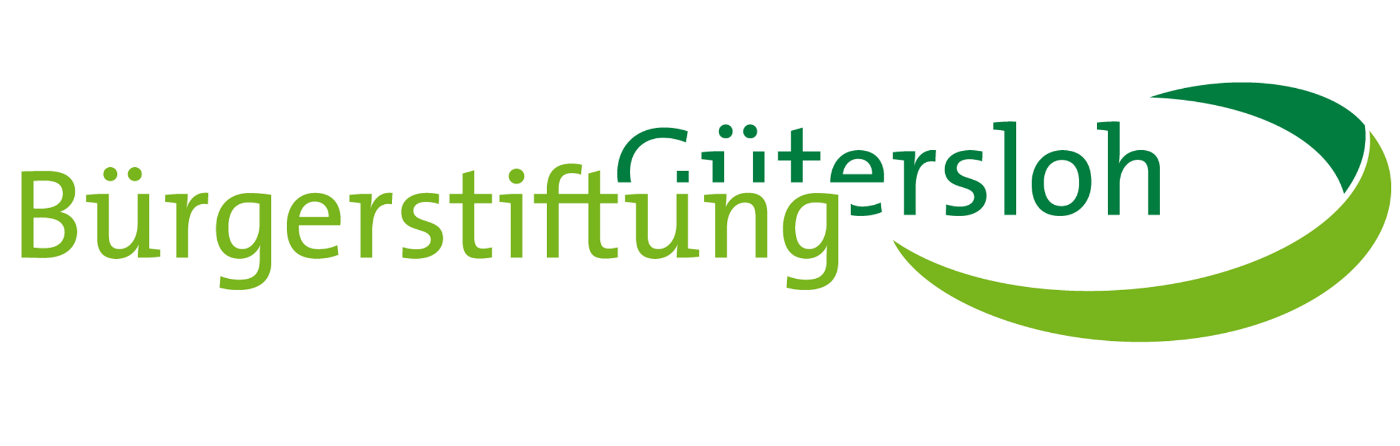 BÜRGERSTIFTUNG GÜTERSLOHFörderrichtlinie"Die Bürgerstiftung Gütersloh ist eine gemeinnützige Einrichtung zur Förderung (...) sozialer und kultureller Belange in der Region Gütersloh. Die Bürgerstiftung will solche Vorhaben im Sinne des Abschnitts „Steuerbegünstigte Zwecke der Abgabenordnung“ fördern, die im Interesse der Stadt und ihrer Bürger liegen, und nicht zu den regulären Aufgaben der Kommunalverwaltung gehören.“ (aus der Satzung)Was unser Ziel istZiel der Bürgerstiftung ist es, ein lebenswertes Gemeinwesen, insbesondere aber auch das Zusammengehörigkeitsgefühl von Menschen aller Altersstufen, aller Nationalitäten und jeder Herkunft, sichern zu helfen und zu fördern.Die Bürgerstiftung unterstützt Projekte öffentlicher Einrichtungen, Organisationen, Vereinen und sonstiger Initiativen. Sie befasst sich satzungsgemäß vor allem mit der Förderung in den Tätigkeitsfeldern Bildung, Erziehung und Sport, Kunst, Kultur und Denkmalschutz, öffentliches Wohlfahrts- und Gesundheitswesen, Jugend- und Altenhilfe, Umwelt- und Landschaftsschutz, der Verständigung zwischen Menschen unterschiedlicher Nationen und Kulturen.Was wir fördernWir fördern Projekte gemeinnütziger Institutionen, die unter die o.g. Tätigkeitsfelder der Bürgerstiftung fallen.In der Regel können wir Projekte nur mit kleineren Beträgen fördern.In der Regel handelt es sich um eine einmalige Förderung, nur ausnahmsweise werden laufende Kosten über mehrere Jahre gefördert.Wir fördern Personalkosten und sonstige laufende Kosten nur dann, wenn das geförderte Projekt (oder die unterstützte Einrichtung / Arbeit) in der Lage ist, sich nach Auslaufen unserer Förderung selbständig zu finanzieren.Wir möchten gerne Projekte mit anderen Fördereinrichtungen gemeinsam finanzieren, erwägen aber eine 100%-Förderung, wenn andere Optionen nicht erkennbar sind.Was wir erwartenIm Allgemeinen haben bei der Bürgerstiftung Projekte Priorität, die Modell- und Vorbildcharakter haben, verallgemeinerungsfähig sind und zur gesellschaftlichen Entwicklung beitragen;lokal betrieben und geführt werden;Minderheiten und benachteiligte Gruppen einbeziehen;ganz oder überwiegend mit freiwilligen/ehrenamtlichen Mitarbeitern arbeiten oder Betroffene aktiv beteiligen;Hilfe zur Selbsthilfe geben oder fördern.Was wir nicht fördernDie Bürgerstiftung unterstützt im Allgemeinen die folgenden Zwecke nicht:Kommerzielle Veranstaltungen und Fundraising-Aktivitäten.Förderung über einen längeren Zeitraum.Großprojekte mit entsprechendem Finanz- oder Kapitalbedarf.Kapitalaufbau von Vereinen und Stiftungen.Einzelpersonen nur in besonderen Ausnahmefällen.Politische oder religiöse Gruppen, wenn mit den Projekten ausschließlich politische oder religiöse Zwecke verfolgt werden.Aufgaben, die rechtlich verpflichtend von öffentlich rechtlichen Körperschaften zu erledigen sind.Projekte mit einem Schwerpunkt außerhalb der Region Gütersloh.Feste, Fahrten, Jubiläen, Konzerte, Publikationen sowie bereits abgeschlossene ProjekteProjekte von Schulen, Kindergärten, ähnlichen Einrichtungen und ihren Fördervereinen, die nur den eigenen Zwecken und Aufgaben der Schule etc, dienen, dem Wesen nach vom Träger der Einrichtung zu tragen sind und die - ohne in besonderem Maße Modell- oder Projektcharakter zu haben - den Menschen der Region Gütersloh lediglich mittelbar zugute kommen.BÜRGERSTIFTUNG GÜTERSLOHFörderantragWie man Förderungen beantragtWir benötigen folgende vier Unterlagen:FörderformularBitte beigefügtes Formular ausfüllen.Finanzierungskonzept für das ProjektBitte Einnahmen und Ausgaben auf einer zusätzlichen Seite aufführen.Schriftlicher Bericht über das Projekt Der Bericht sollte mindestens folgende Angaben enthalten:Der Zweck, für den Sie um Förderung bitten.Ziele des ProjektsDer Zeitplan für Ihr Projekt.Wer wird von dem Projekt profitieren.Warum das Projekt wichtig ist.Wie Sie den Erfolg des Projektes überprüfen und bewerten.Wie Sie das Projekt und die Unterstützung durch die Bürgerstiftung nach Außen darstellen (Pressearbeit).Das Budget Ihres Projektes (ggf. Aufteilung pro Jahr und Gesamtsumme).Wie sich Ihr Projekt finanzieren wird, wenn die Förderung ausläuft.aktuellen Freistellungsbescheid (gilt nur für Körperschaften)Senden Sie den Förderantrag bitte vollständig an dieBürgerstiftung GüterslohStichwort FörderverfahrenAm Alten Kirchplatz 1233330 GüterslohEmail: nina.spallek@buergerstiftung-guetersloh.dewww.buergerstiftung-guetersloh.deBÜRGERSTIFTUNG GÜTERSLOHFörderformularErklärungIch bin autorisiert, den Förderantrag im Namen der oben genannten Organisation/ Initiative einzureichen.Ich bestätige, dass alle Informationen in diesem Förderantrag korrekt sind.Falls sich die Angaben im Förderantrag in irgendeiner Weise ändern, werde ich die Bürgerstiftung Gütersloh davon umgehend in Kenntnis setzen.Alle erforderlichen Genehmigungen wurden von uns eingeholt.Ort, Datum							UnterschriftNUR VON DER BÜRGERSTIFTUNG AUSZUFÜLLENNUR VON DER BÜRGERSTIFTUNG AUSZUFÜLLENEingangsdatumEingangsdatumBewerbungsnummerBewerbungsnummerFörderungsnummerName der Organisation/Person: Kontaktperson (Position): Postanschrift: Telefon: Telefax: Email: Konto:   BLZ:  
     Bank: wenn Organisation (bei 1.)Seit wann existiert die Organisation? 
Rechtsform (z.B. Verein, gemeinnützige GmbH) Welche Zwecke verfolgt die Organisation? Jahresbudget d. Organisation: €  für das Jahr Hat Ihre Organisation/Initiative bereits einen Förderantrag an die Bürgerstiftung Gütersloh gestellt? Ja              Nein Wenn Ja, welches Projekt? Name des Projektes Bitte machen Sie nähere Angaben zum ProjektZiel: Zielgruppe: Beschreibung/Durchführung: Das Projekt ist erfolgreich, wenn Gesamtkosten des Projektes: € Erwartete Förderung durch die Bürgerstiftung: € Durch wen und wie wird das Projekt finanziell unterstützt? Zeitplan für das Projekt: Bemerkungen: Plausibilität